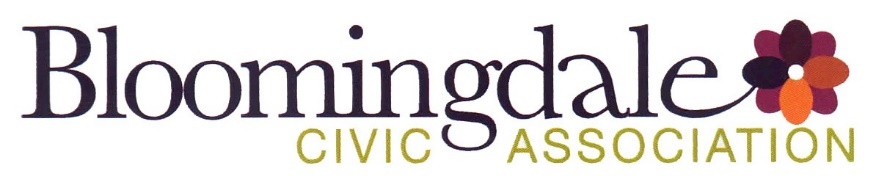 Monday, 07/15/2019Bloomingdale Civic Association meetingSt. George’s Episcopal Church, 160 U Street NWBCA board members in attendance:  Teri Janine Quinn, Jennifer McCann, Robert Brannum, Ernie Emrich, Bertha Holliday, Scott RobertsThe meeting commenced at 7:05 pm.Approximately 40 people attended.Ms. Quinn advised that the BCA does not meet in August.  The next BCA meeting will be held on Monday, 09/16/2019.  Public safety Third District Captain Han Kim reported about four robberies including an assault.  Seven robberies that all occurred in Bloomingdale were recently closed.  Ms. Quinn reported on a recent hit-and-run on her block -- Mr. Brannum was able to photograph the license plate.  The National Night Out (NNO) event is being held this year on Tuesday, 08/06/2019.  The Third District NNO location is at New Jersey Avenue NW & O Street NW.  Voting item: 149 Adams Street NWLeDroit Park resident Joel Heisey distributed pictures of the current house and renderings of the proposed third story pop-up at 149 Adams Street NW.  The two owners indicated that they might be asking to postpone the Historic Preservation Review Board (HPRB) hearing from July 2019 to September 2019.  They are asking for support for the pop-up, which now is pushed back by 12 feet.  Letters of support from nearby neighbors have not yet been obtained.  It was noted that the HPO staff generally does not produce its staff report until about five days prior to the HPRB hearing.  There were questions about the railing of the deck that abuts the turret and the stairs that lead to the deck space on top of the new third floor. A motion was made and seconded to not accept the proposed design, with two items of guidance – to push back the deck and to obtain letters of support from neighbors.  The motion passed 10 to 0.Voting item: 1600 North Capitol Street NWTwo representatives from Holland + Knight and two people from the architecture firm Bonstra | Haresign were in attendance (including Bill Bonstra). Ms. Quinn provided an overview of the project at the Joe Mamo lot.  Renderings for the project and a quarterly update were distributed. A motion was made and seconded to continue to support the amendment to the PUD for the HPRB.  The motion passed 9 to 0.Holland + Knight provided a quarterly update and highlights of the upcoming building permits.  The project will be going before the DC Zoning Commission in September 2019.Ms. Quinn stated that she appreciates the quarterly visits.  DC Water Northeast Boundary Tunnel (NEBT)Ms. Quinn would like to flush ideas on a potential agreement on traffic mitigation.  She asked about experiences regarding traffic as a result of the NEBT project.  There were comments about traffic calming vs. traffic congestion.  Ms. Quinn commented on speeding cars in the neighborhood, excluding Rhode Island Avenue, Florida Avenue and North Capitol Street.  There was discussion about rental cars like Free2Move taking up parking spaces. Do we want to craft an agreement with DC Water?  The left-hand turn signal at 1st & Rhode Island Avenue NW has been relocated from the median strip pole to the traffic light in front of the liquor store.  The local traffic signage on 2nd Street NW at Florida Avenue NW cannot be seen until after a car has already turned left onto 2nd St NW.Ms. Quinn asked the ANC5E Bloomingdale commissioners what they have heard.  ANC5E06 Commissioner Karla Lewis said there is a left-hand arrow at Florida and R Street NW.  Ms. Quinn asked about parking along Florida Avenue NW on the north side between Rafael’s grocery & 3rd Street NW. Ms. Quinn is asking CM McDuffie’s and the Mayor’s Office to lean heavily on DC Water to be responsive to the community.  Ms. Quinn suggested that DDOT can be invited to the October 2019 BCA meeting to talk about traffic calming.  Ms. Quinn suggested the creation of a working group consisting of 4 to 5 people to work with DC Water.  She solicited volunteers.  Community concernsAngela Prentice asked if the BCA has written a letter to the DDOT regarding the rental cars in the neighborhood.  Ms. Quinn committed to producing a letter by 07/26/2019.A comment was made that some neighbors are not pulling in their supercans from the alley after trash collection.  DDOT Director Marootian advised Mr. Brannum that traffic calming in Bloomingdale would commence in August 2019.  Mr. Brannum advised that DHCD public hearing for 160 Adams St NW and 36 Channing St NW was scheduled for tomorrow, Tuesday, 07/16/2019.  He plans to testify at the hearing. ANC5E07 Commissioner Bertha Holliday advised that the next step at the McMillan site is demolition -- to flatten the site. Once the demolition has been completed, the site can be broken up into parcels.  There will be four construction sites.  Ms. Quinn asked that DMPED/Gilbane come out to the October 2019 BCA meeting.  Alex Hutchinson has been identified as the project manager with DMPED.  Dr. Holliday provided an update on the BVS Youth Program – a description of the grant, request for volunteers to serve on the BVS Youth Program steering committee and a request for applications for a curriculum specialist.  It was noted that all of this info has been posted at the Bloomingdale Neighborhood blog.  The meeting ended at 9:01 pm.Motion summaryMotion #MotionResults of motion1A motion was made and seconded to not accept the proposal for 149 Adams Street NW, with two items of guidance – to push back the deck and to obtain letters of support from neighbors.  The motion passed 10 to 0.Motion passed2A motion was made and seconded to continue to support the amendment to the 1600 North Capitol Street NW PUD for the HPRB.  The motion passed 9 to 0.Motion passed